               ҠАРАР                                                                      РЕШЕНИЕ          09 февраль 2023 й.                      №208                    09 февраля 2023 г.        «О внесении изменений в решение Совета сельского поселения Инзерский сельсовет муниципального района Белорецкий район Республики Башкортостан от 24 августа 2021 г. № 85 «Об утверждении положения о порядке размещения сведений о доходах, расходах, об имуществе и обязательствах имущественного характера, представленных депутатами Совета  сельского поселения Инзерский сельсовет муниципального района Белорецкий район Республики Башкортостан, а также сведений о доходах, расходах, об имуществе и обязательствах имущественного характера своих супруги (супруга) и несовершеннолетних детей на официальном сайте и о предоставлении этих сведений средствам массовой информации для опубликования»В соответствии со статьей 20 Федерального закона от 27 июля 2004 года N 79-ФЗ "О государственной гражданской службе Российской Федерации", статьями 8, 8.1 Федерального закона от 25 декабря 2008 года N 273-ФЗ "О противодействии коррупции", Указом Президента Российской Федерации от 8 июля 2013 года N 613 "Вопросы противодействия коррупции", Протестом Белорецкой межрайонной прокуратуры от 28.12.2022        № 43-2022/20800017/Прдп258-22-20800017Совет сельского поселения Инзерский сельсовет  муниципального района Белорецкий район Республики Башкортостан р е ш и л:          1. Внести в решение Совета  от 24 августа 2021 г. № 85 «Об утверждении положения о порядке размещения сведений о доходах, расходах, об имуществе и обязательствах имущественного характера, представленных депутатами Совета  сельского поселения Инзерский сельсовет муниципального района Белорецкий район Республики Башкортостан, а также сведений о доходах, расходах, об имуществе и обязательствах имущественного характера своих супруги (супруга) и несовершеннолетних детей на официальном сайте и о предоставлении этих сведений средствам массовой информации для опубликования» (далее – Решение), следующие изменения:          1.1.  Пункт  2.5 подпункта «а»  Решения изложить в следующей редакции: « в течение трех рабочих дней со дня поступления запроса от аккредитованных  средств массовой информации сообщает о нем депутату, в отношении которого поступил запрос»        1.2. В пункте 2.4 Решения слова «обеспечивается должностным лицом  Администрации» заменить на слова «Обеспечивается управляющим делами Администрации».         2. Разместить настоящее Решение на официальном сайте сельского поселения Инзерский сельсовет муниципального района Белорецкий район Республики Башкортостан.       3. Контроль за выполнением данного Решения возложить на постоянную комиссию Совета по бюджету, налогам, вопросам муниципальной собственности  Глава сельского поселения                                                           А.В. Кучербаева			БАШҠОРТОСТАН РЕСПУБЛИКАЋЫБЕЛОРЕТ РАЙОНЫмуниципаль районЫНЫңИНЙәР АУЫЛ СОВЕТЫАУЫЛ БИЛәМәһЕСОВЕТЫ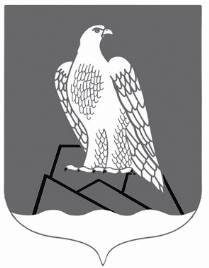 СОВЕТСЕЛЬСКОГО ПОСЕЛЕНИЯИНЗЕРСКИЙ СЕЛЬСОВЕТ Муниципального района Белорецкий район РЕСПУБЛИКИ БАШКОРТОСТАН